INDICAÇÃO Nº 4727/2017Sugere ao Poder Executivo Municipal a mudança de ponto de ônibus localizado na Rua Almirante Barroso, defronte ao nº 66, para de frente a quadra pole esportiva, na mesma rua, no Frezarin 2, neste município.Excelentíssimo Senhor Prefeito Municipal,                         Nos termos do Art. 108 do Regimento Interno desta Casa de Leis, dirijo-me a Vossa Excelência para sugerir que, por intermédio do Setor competente, seja executada a mudança de ponto de ônibus localizado na Rua Almirante Barroso, defronte ao nº 66, para de frente a quadra pole esportiva, na mesma rua, no Frezarin 2, neste municípioJustificativa:Este vereador foi procurado por munícipes relatando que o ponto de ônibus supracitado fica em frente a uma residência e que vem trazendo transtornos aos moradores próximos ao local.Solicitam que a mudança seja feita para uma quadra de esportes próximo ao local, na mesma rua, assim fica mais que conveniente aos moradores e usuários de transporte público.Plenário “Dr. Tancredo Neves”, em 22 de maio de 2017.Joel do Gás-Vereador-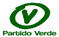 